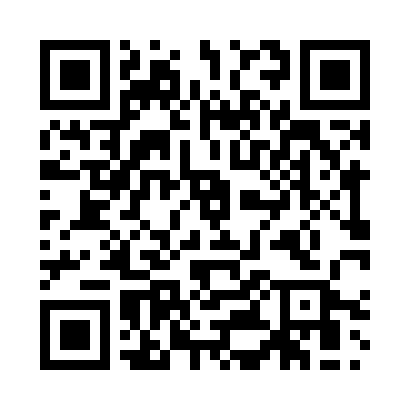 Prayer times for Tuningen, GermanyWed 1 May 2024 - Fri 31 May 2024High Latitude Method: Angle Based RulePrayer Calculation Method: Muslim World LeagueAsar Calculation Method: ShafiPrayer times provided by https://www.salahtimes.comDateDayFajrSunriseDhuhrAsrMaghribIsha1Wed3:576:071:235:228:3910:402Thu3:546:051:235:238:4110:433Fri3:526:041:225:238:4210:454Sat3:496:021:225:248:4410:475Sun3:466:001:225:248:4510:506Mon3:445:591:225:258:4610:527Tue3:415:571:225:258:4810:548Wed3:385:561:225:268:4910:579Thu3:365:541:225:268:5010:5910Fri3:335:531:225:278:5211:0211Sat3:305:521:225:278:5311:0412Sun3:285:501:225:288:5411:0613Mon3:255:491:225:288:5611:0914Tue3:225:481:225:298:5711:1115Wed3:205:461:225:298:5811:1416Thu3:175:451:225:309:0011:1617Fri3:145:441:225:309:0111:1918Sat3:125:431:225:319:0211:2119Sun3:095:411:225:319:0311:2420Mon3:065:401:225:329:0511:2621Tue3:055:391:225:329:0611:2922Wed3:055:381:225:339:0711:3123Thu3:055:371:225:339:0811:3224Fri3:045:361:235:339:0911:3325Sat3:045:351:235:349:1011:3326Sun3:045:341:235:349:1111:3427Mon3:035:341:235:359:1311:3528Tue3:035:331:235:359:1411:3529Wed3:035:321:235:369:1511:3630Thu3:035:311:235:369:1611:3631Fri3:025:311:235:369:1711:37